Projekt budowlano-wykonawczyNazwa zadania„OZE w gminie Ulhówek”Inwestor: 		Gmina Ulhówek, ul. Kościelna 1/1, 22-678 UlhówekAdres inwestycji: 	Budynki mieszkalne na terenie Gminy Ulhówek
Typ zestawu:		Pompa ciepła powietrze-woda na potrzeby c.w.u.Jednostka
Projektowa:		Centrum Energii i Nowych Technologii Sp. z o.o.			97-225 Ujazd, ul. Zgodna 7Oświadczenie Na podstawie art. 20 ust. 4 ustawy z 7 lipca 1994r. - Prawo Budowlane (tekst jednolity Dz. U. 2016.290 ze zm.) oświadczam, że niniejszy projekt został sporządzony zgodnie z obowiązującymi przepisami oraz zasadami wiedzy technicznej.Projekt:Maj 2021Spis rysunkówSchemat instalacji z pompą ciepła	7Wstęp Projekt budowlano-wykonawczy zawiera rozwiązania techniczne instalacji pompy ciepła powietrze-woda na potrzeby ciepłej wody użytkowej (c.w.u.) w budynku mieszkalnym w ramach realizacji projektu: „OZE w gminie Ulhówek”.Dane wyjściowe Umowa zawarta pomiędzy Gminą a Wykonawcą projektuPrzekazane przez Gminę adresy montażu instalacji pomp ciepłaPrzykładowe dane katalogowe producentów pomp ciepłaNormy i przepisy obowiązujące w krajuCel projektuCelem projektu jest opracowanie rozwiązań projektowych umożliwiających wykonanie montażu pompy ciepła na potrzeby ciepłej wody użytkowej (c.w.u.) w budynkach mieszkalnych znajdujących się na terenie miejscowości Gminy objętej projektem.                                                                   Zakres projektuOpracowanie sposobu wykonania instalacji składającej się z pompy ciepła powietrze woda,Opracowanie sposobu podłączenia instalacji zimnej wody do pompy ciepła                            
w pomieszczeniu technicznym Właściciela budynku,Opracowanie sposobu wykonania instalacji wodnej wraz z zamontowaniem armatury kontrolno-pomiarowej,Opracowanie sposobu wpięcia instalacji c.w.u. z zasobnika pompy ciepła do obecnej instalacji c.w.u. w budynku.Opis rozwiązań technicznychZałożenie inwestycyjne przewiduje wspomaganie procesu przygotowania ciepłej wody użytkowej 
za pośrednictwem systemu pompy ciepła, a tym samym częściowe zastąpienie energii pozyskiwanej ze źródeł konwencjonalnych (węgiel, gaz, olej, energia elektryczna).Pompa ciepła o mocy min. 3,5 kW będzie podgrzewała wodę  w  zasobniku  do temp.  60ºC. 
Na etapie projektowania należy przyjąć zintegrowaną pompy ciepła do zasobnika  wolnostojącego dwuwężownicowego. Pompa ciepła musi mieć zapewnioną dużą ilość  przepływu powietrza 
w pomieszczeniu do poprawnej pracy.  Powietrze to należy doprowadzić do pomieszczenia, w którym będzie montowana pompa ciepła rurą (minimum 150 mm średnicy). Maksymalna długość kanałów powietrznych Ø150 mm nie może przekroczyć 10 mb.Ciepła woda użytkowa będzie podgrzewana w zasobniku o pojemności min. 300 l. Zasobnik przeznaczony do magazynowania wody użytkowej (posiadający atest PZH), emaliowany, posiadający minimum jedną wężownicę. Instalacja pompy ciepła posiada licznik wytworzonego ciepła z możliwością podłączenia do modułu internetowego. Poprzez moduł internetowy za pomocą stałego dostępu do internetu będzie możliwość odczytu parametrów pompy ciepła. Odczyt będzie możliwy poprzez aplikację 
na wszystkich urządzeniach mających dostęp do interentu (komputery, telefony).
Instalacja pompy ciepła zabezpieczona zostanie przez grupę bezpieczeństwa, w skład której wchodzą:zawór bezpieczeństwa 6 bar, naczynie wzbiorcze przeponowe,zawór zwrotny.Na wyjściu z zasobnika c.w.u. zamontować termostatyczny zawór mieszający.Podłączenie hydrauliczne pompy ciepła należy wykonać zgodnie z zaleceniami producenta urządzenia oraz zgodnie z normami i przepisami prawa budowlanego.Dane techniczneZaprojektowano pompę ciepła powietrze-woda o średniej mocy minimalnej 3,5kW. Pompa ciepła typu powietrze–woda o danych techniczno–eksploatacyjnych nie gorszych niż podane poniżej:Minimalna średnia moc cieplna                                                                 	3,5 kW Współczynnik COP (A20/W10-55)   zgodnie z EN116147 lub równoważne    min. 3,1 Zakres temperatur zewnętrznych                                                                    	 -7 C do +43 C Minimalna temperatura zasysanego powietrza                                           	 -10 CMaksymalna temperatura wody użytkowej na wyjściu z pompy ciepła*  	 60 C Maksymalna temperatura wody użytkowej na wyjściu z pompy ciepła   	 70 C                                Maksymalne ciśnienie akustyczne na wylocie pompy ciepła                    	 60 dB Roczne zużycie energii (dla klimatu umiarkowanego)                                  	 max. 470kWhSterownik z możliwością zamontowania w poza miejscem instalacji pompy ciepła*tylko przy pracy sprężarkiDodatkowo: Posiada atest PZH, Możliwość zliczania wyprodukowanej energii cieplnej przez regulator pompy ciepła,Gwarancja minimum 5 lat,Zasilanie pompy ciepła – 230V/50 Hz.6.2  Pompa obiegowa Do podłączenia pompy ciepła z zasobnikiem zaprojektowano pompę obiegową o przepływie nominalnym 516 l/h, dT=5ºC. Pompa musi posiadać atest PZH do stosowania w obiegu wody pitnej. Sterowanie pracy pompy obiegowej za pomocą sterownika pompy ciepła. Zasobnik wodnyProjektuje się dwuwężownicowy zasobnik ciepłej wody użytkowej o pojemności 300l,  ocieplony pianką poliuretanową twardą. Zasobnik ciepłej wody emaliowany zabezpieczony jest aktywną anodą tytanową. Zasobnik posiada kołnierz rewizyjny oraz króciec do montażu grzałki elektrycznej. Zasobnik wyposażony w stopy poziomujące, termometr bimetaliczny tarczowy oraz króciec cyrkulacji ciepłej wody. Zasobnik będzie pełnił funkcję podstawowego zbiornika c.w.u., który połączony będzie z istniejąca instalacją c.w.u. Współczynnik przenikania ciepła izolacji zbiornika zbadany wg normy EN 12664:2001 lub równoważnej, przez akredytowane laboratorium, wynosi maximum 0,0205 W/mK przy ΔT =10 [°C], oraz maksymalnie 0,0228 W/mK przy ΔT =30 [°C] lub klasa energetyczna A. 
Dopuszczalne temperatury:po stronie solarnej: 			minimum = 150ºCpo stornie grzewczej: 		minimum = 110ºCpo stronie wody użytkowej:		minimum = 95ºCDopuszczalne nadciśnienie robocze:w obiegu solarnym: 			minimum = 10 barpo stronie wody grzewczej: 		minimum = 10 barw obiegu c.w.u: 			minimum = 10 barTermostatyczny zawór mieszający W celu zabezpieczenia Użytkownika przed możliwością poparzenia się ciepłą wodą użytkową należy zamontować w instalacji c.w.u. termostatyczny zawór mieszający. Zakres  temp. 35-70ºC 
z króćcami przyłączeniowymi minimum ¾” i kvs=1,7m3/h. Zawór zamontować na wyjściu c.w.u. 
z zasobnika.Naczynie wzbiorczeDo zabezpieczenia instalacji wodnej należy zastosować naczynie wzbiorcze przeponowe 
o pojemności min. 24 l. Parametry naczynia: dopuszczalna max. temperatura pracy nie mniejsza niż: +99 ºC, dopuszczalne ciśnienie pracy nie mniejsze niż 8 bar. Zmiana wielkości zasobnika 
na potrzeby c.w.u. wiąże się z przeliczeniem jeszcze raz pojemności naczynia wzbiorczego.Połączenia hydrauliczneInstalację hydrauliczną wykonać na rurach typu PP. Wykonaną instalację należy zaizolować: izolacja PE na rurach zimnej wody, grubość izolacji min. 9mm,izolacja PE na rurach c.w.u. oraz na zasilaniu i powrocie od pompy ciepła, grubość izolacji min. 20mm.Podłączenie elektryczne pompy ciepłaPodłączenie pompy ciepła wykonać zgodnie z zaleceniami producenta urządzenia.  Obwód gniazda wtykowego zasilającego pompę ciepła musi być uziemiony i zabezpieczony  zabezpieczeniem o prądzie znamionowym 10 A. Należy również obwód zasilający pompę ciepła wyposażyć w wyłącznik różnicowo-prądowy.Podczas wykonywania podłączenia pompy ciepła do prądu muszą zostać zachowane stosowne normy: EN, PN, IEC, a w szczególności zapewnić stabilne napięcie 230 V.	Wytyczne dla Właściciela/Użytkownika budynkuWytyczne dla Właściciela/Użytkownika budynku (konieczne prace dostosowujące budynek do montażu pompy ciepła):W razie konieczności pogłębienie pomieszczenia oraz wykonanie podestu na projektowany zasobnik c.w.u. zgodnie z wytycznymi Wykonawcy.Na dzień montażu doprowadzenie wszystkich wymaganych mediów do pomieszczenia montażu zasobnika na c.w.u.Dostosowanie instalacji elektrycznej do wymagań projektu, wykonanie zabezpieczeń instalacji pompy ciepła.Pozostałe wytyczne dla Właściciela/Użytkownika budynkuZakup i montaż grzałki elektrycznej  do zasobnika jest po stronie Właściciela/Użytkowniku budynku.Koszt podpięcia drugiego źródła ciepła (wężownica + dodatkowa pompa ładująca z armaturą + montaż) spoczywa na Właścicielu/Użytkowniku budynku.Przygotowanie pomieszczenia na montaż pompy ciepła wraz z przygotowaniem miejsca 
na poprowadzenie kanałów powietrznych pompy.Obsługa pompy ciepła musi odbywać się zgodnie z instrukcją obsługi. W okresie gwarancji powstałe usterki instalacji powinny być zgłaszane Wykonawcy.Dobór urządzeń instalacji Dla potrzeb instalacji pompy ciepła dobrano:naczynie wzbiorcze przeponowe o pojemności 24l, dopuszczalne ciśnienie pracy nie mniejsze 
niż 8 bar. Naczynie wzbiorcze instalacji wodnej dobrano do wielkości instalacji wodnej. 
W przypadku zasobnika na c.w.u. o pojemności większej niż 300 l należy wykonać ponownie przeliczenia w celu dobrania odpowiedniego naczynia. zawór bezpieczeństwa 
Dla potrzeb instalacji pompy ciepła dobrano:Zawór bezpieczeństwa DN 15 o ciśnieniu otwarcia 6 bar. Zestawienie materiałowe*  bez numeru na schemacie Schemat instalacji z pompą ciepła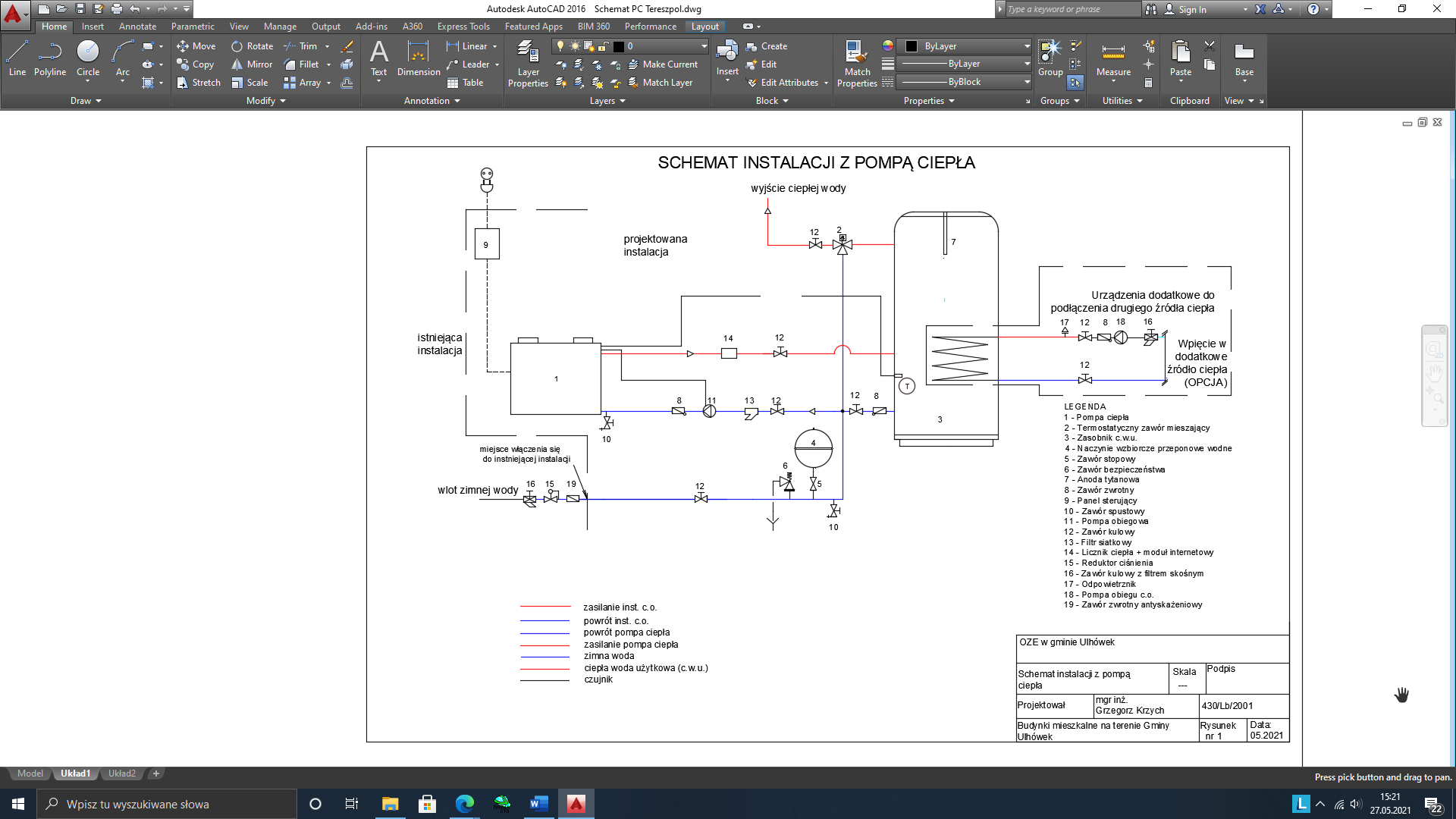  Informacja o obszarze oddziaływania projektuObszar oddziaływania obiektu dotyczy montażu pompy ciepła w budynku mieszkalnym i mieści się 
w granicach działki Właściciela/Użytkownika budynku. Przewiduje się czasowe utrudnienia 
na nieruchomości w trakcie realizacji inwestycji. Nie przewiduje się utrudnień w trakcie eksploatacji budynku. Projektowana inwestycja nie będzie miała negatywnego wpływu na istniejącą zabudowę, infrastrukturę, stosunki własnościowe oraz na środowisko. Informacja BIOZINFORMACJADOTYCZĄCA BEZPIECZEŃSTWAI OCHRONY ZDROWIA LUDZI„OZE w gminie Ulhówek”Inwestor: 		Gmina UlhówekAdres inwestycji: 	Budynki mieszkalne na terenie Gminy UlhówekZakres robót i kolejność realizacji.Wykonanie robót zgodnie z projektem budowlano-wykonawczym. Montaż pompy ciepła, podłączenie zimnej i ciepłej wody do zasobnika c.w.u. Wykonanie prób na ciśnienie, montaż urządzeń. Wykonanie zabezpieczeń antykorozyjnych. Prace ogólnobudowlane związane przejściami przez przegrody budowlane oraz robotami adaptacyjnymi.Wykaz istniejących obiektów budowlanych.Budynek, dla którego wykonywana będzie instalacja pompy ciepła wraz z podłączeniem 
do istniejącej instalacji wody zimnej i ciepłej wody użytkowej jest budynkiem istniejącym.Elementy zagospodarowania terenu, które mogą stwarzać zagrożenie bezpieczeństwa i zdrowia ludzi.Nie przewiduje się dodatkowych elementów zagospodarowania terenu, które mogą stwarzać zagrożenie bezpieczeństwa i zdrowia ludzi.Przewidywane zagrożenia występujące podczas realizacji robót budowlanych, skala, rodzaje zagrożeń, miejsce i czas ich wystąpienia.Zagrożenia występujące przy wykonywaniu robot budowlanych:upadek pracownika z wysokości – prace wykonywane na powierzchni znajdującej się 
na wysokości co najmniej 1m nad poziomem podłogi lub ziemi (podczas pracy na rusztowaniach lub drabinach),porażenie prądem (przy uszkodzeniu mechanicznym przewodów lub postępowaniu pracownika niezgodnym z zasadami BHP),uderzenie postronnej osoby spadającym przedmiotem (podczas prac na wysokości).Teren budowy lub robót powinien być skutecznie zabezpieczony przed osobami postronnymi. Strefa oddziaływania projektowanego obiektu dotyczy budynku mieszkalnego, dla którego projektuje się instalację z pompą ciepła.Sposoby prowadzenia instruktażu pracowników przed przystąpieniem do realizacji robót.NADZÓR - bezpośredni nadzór nad bezpieczeństwem i higieną pracy na stanowiskach pracy sprawują odpowiednio kierownik budowy oraz mistrz budowlany.PRACOWNICY - pracownicy powinni posiadać aktualne badania lekarskie. Wszyscy pracownicy powinni mieć kwalifikacje, przeszkolenie i uprawnienia stosownie do charakteru wykonywanej pracy. Na miejscu budowy powinny być udostępnione pracownikom do stałego korzystania aktualne instrukcje BHP. Pracownicy powinni przejść przeszkolenie ogólne, przeszkolenie z zakresu BHP, 
w szczególności w zakresie zgodnym z Rozporządzeniem Ministra Infrastruktury z dnia 6 lutego 2003r. „W sprawie bezpieczeństwa i higieny pracy podczas wykonywania robót budowlanych” 
oraz Obwieszczeniem Ministra Gospodarki, Pracy i Polityki Społecznej z dnia 28 sierpnia 2003r. 
„W sprawie ogólnych przepisów bezpieczeństwa i higieny pracy”. Pracownicy powinni być przeszkoleni stanowiskowo w zakresie BHP, w tym ze znajomości obsługi urządzeń, z których korzystają, w zakresie postępowania w wypadku powstania zagrożenia, w zakresie stosowania środków ochrony indywidualnej oraz w zakresie wykonywania robot szczególnie niebezpiecznych.WYKONAWCA - wykonawca przed przystąpieniem do wykonywania robot budowlanych jest obowiązany opracować instrukcję bezpiecznego ich wykonania i zaznajomić z nią pracowników 
w zakresie wykonywanych przez nich robót. Instruktaż pracowników powinien obejmować 
w szczególności imienny podział pracy, kolejność wykonywania zadań, wymagania bezpieczeństwa i higieny pracy przy poszczególnych czynnościach. W przypadku zaistnienia zagrożenia należy niezwłocznie zaprzestać wykonywania robot i usnąć przyczynę zagrożenia.Środki techniczne i organizacyjne zapobiegające niebezpieczeństwom wynikającym z wykonywania robót budowlanych w strefach szczególnego zagrożenia zdrowia lub ich sąsiedztwie, w tym zapewniające bezpieczną i sprawną komunikację umożliwiającą szybką ewakuację na wypadek pożaru, awarii i innych zagrożeń.Wszystkie roboty należy prowadzić pod nadzorem i zgodnie z: Rozporządzeniem Ministra Infrastruktury z dnia 6 lutego 2003 r. „W sprawie bezpieczeństwa i higieny pracy podczas wykonywania robot budowlanych”, Obwieszczeniem Ministra Gospodarki, Pracy i Polityki Społecznej z dnia 28 sierpnia 2003 r. „W sprawie ogólnych przepisów bezpieczeństwa i higieny pracy”, ustawą z dnia 26 czerwca 1974 r. „Kodeks Pracy” ze zmianami w szczególności:miejsce budowy powinno być wyposażone w sprzęt przeciwpożarowy, zgodnie z przepisami,składowanie urządzeń i materiałów powinno odbywać się w sposób nieutrudniający ewakuacji w przypadku wystąpienia zagrożenia.Należy wydzielić, oznaczyć i zabezpieczyć strefy niebezpieczne, miejsca niebezpieczne, w których występuje zagrożenie dla pracowników, powinny być oznakowane widocznymi barwami lub znakami bezpieczeństwa zgodnie z wymaganiami. Na terenie budowy należy przewidzieć miejsce 
do przechowywania apteczki i sprzętu medycznego pierwszej pomocy. Na terenie budowy powinna znajdować się dokumentacja projektowa.ŚRODKI OCHRONY INDYWIDUALNEJ I ZBIOROWEJPrzy wykonywaniu robót tego wymagających pracownicy powinni korzystać ze specjalistycznych środków ochrony indywidualnej. Stosowanie niezbędnych środków ochrony indywidualnej obowiązuje wszystkie osoby przebywające na terenie budowy. Szczegółowe zasady stosowania środków ochrony indywidualnej, omówione są w obwieszczeniu Ministra Gospodarki, Pracy i Polityki Socjalnej „W sprawie ogólnych przepisów bezpieczeństwa i higieny pracy.” Środki ochrony zbiorowej należy stosować zgodnie z przepisami, do zabezpieczeń stanowisk na wysokości przed upadkiem 
z wysokości, w szczególności balustrady, siatki ochronne i siatki bezpieczeństwa.PRZYGOTOWANIE TERENU BUDOWY.Należy wykonać przed rozpoczęciem robot w zakresie:Ogrodzenie terenu i wyznaczenia stref niebezpiecznych.Wykonania wyjść i przejść dla pieszych.Doprowadzenie energii elektrycznej.Urządzenia pomieszczeń sanitarno-higienicznych.Zapewnienia oświetlenia naturalnego i sztucznego.Zapewnienia właściwej wentylacji.Zapewnienia łączności telefonicznej.Urządzenia składowisk materiałów i wyrobów.Teren budowy należy zabezpieczyć przed dostępem osób postronnych. Wszystkie prace instalacyjne należy wykonać zgodnie z projektem budowlano-wykonawczym. Wszystkie roboty przy montażu pompy ciepła należy wykonywać pod nadzorem osoby uprawnionej z zachowaniem przepisów BHP i warunków technicznych wykonywania i odbioru robót budowlano-montażowych.										Projektant:									mgr inż. Grzegorz Krzych
	                                                                                               upr. bud. 430/Lb/2001  Uprawnienia i Izby Projektantów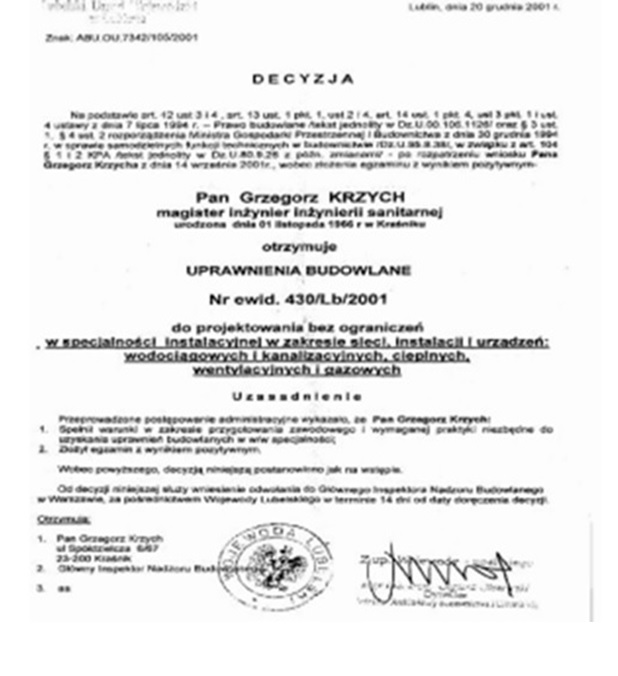 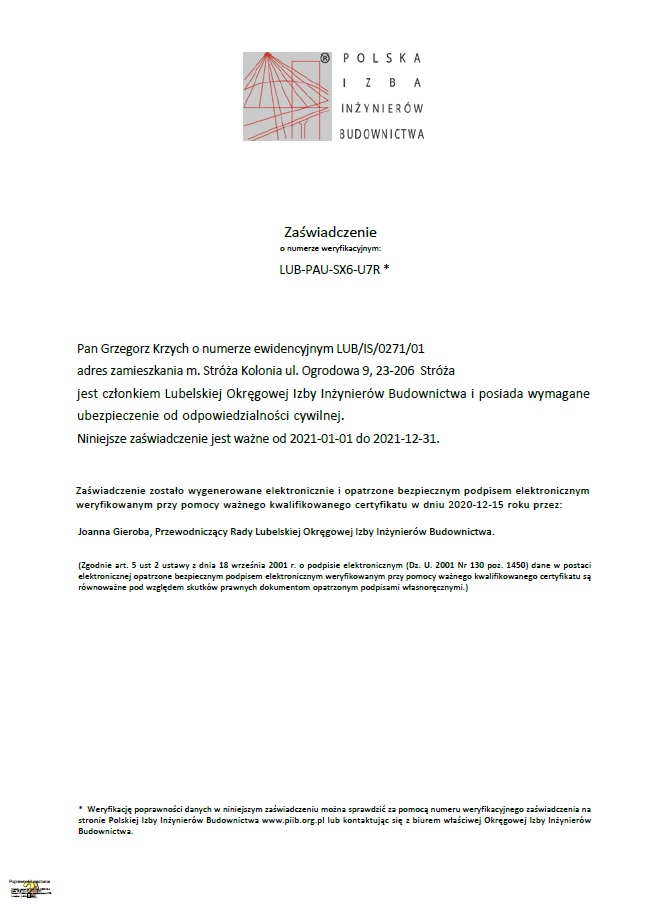 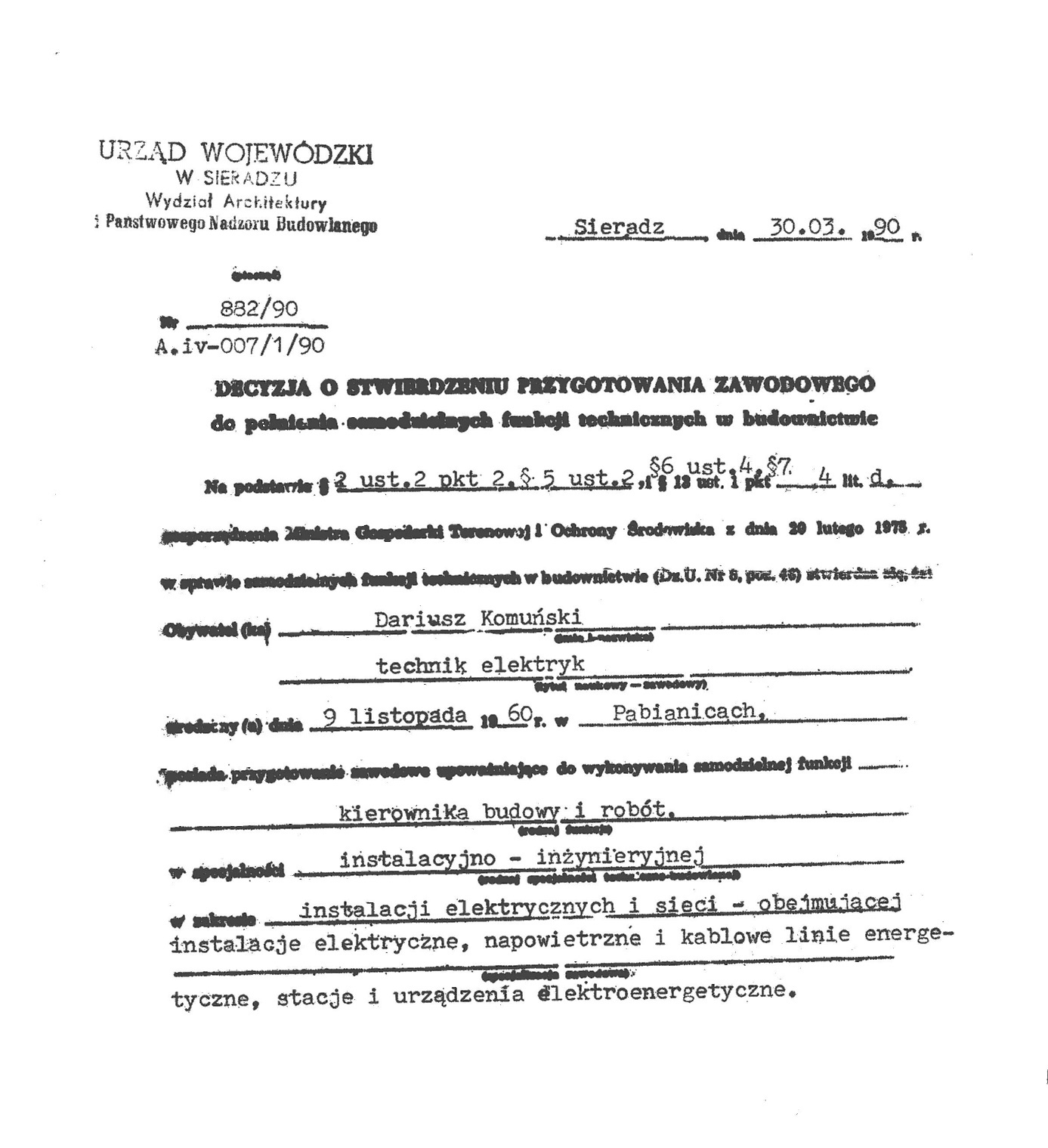 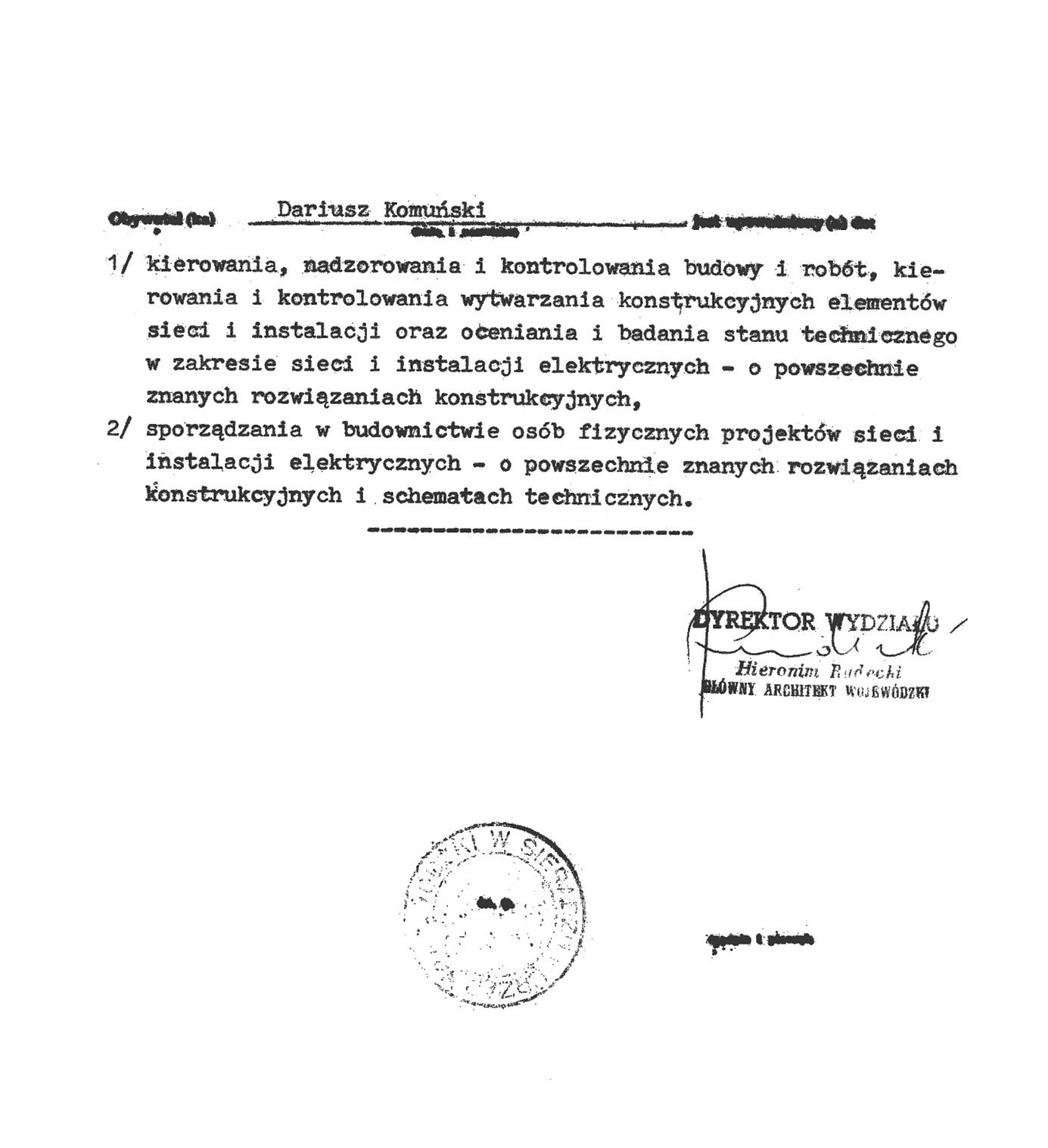 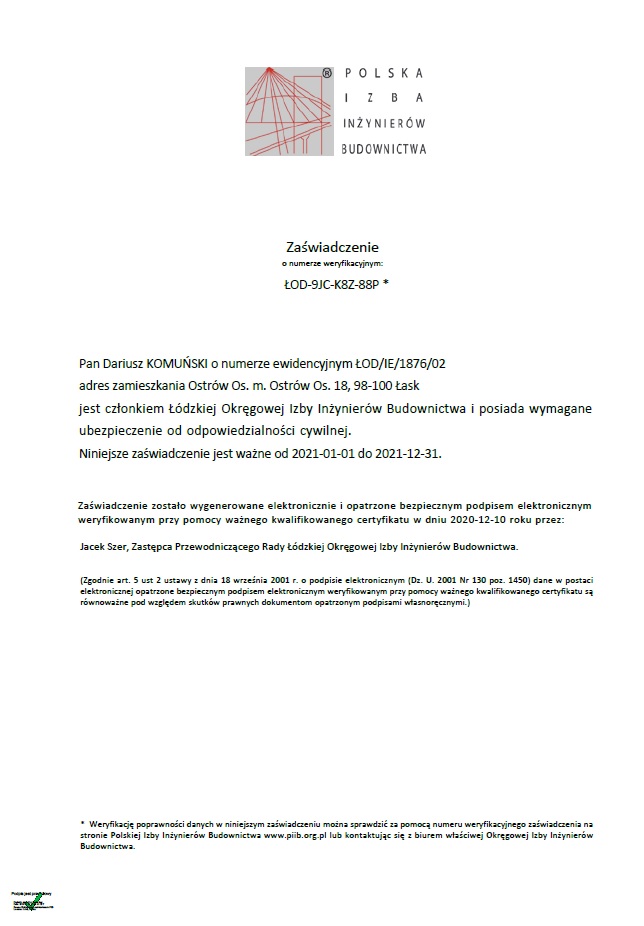 Imię i NazwiskoNr UprawnieńBranża PodpisGrzegorz Krzych430/Lb/2001sanitarnaDariusz Komuński882/90elektrycznaL.p.Zestawienie materiałoweIlość1 Pompa ciepła 3,5 kW + uchwyt do montażu + kanały wlot/wylot1 kpl. 2Termostatyczny zawór mieszający1 szt.3Zasobnik na c.w.u. o pojemności 300 l1 szt. 4 Naczynie wzbiorcze przeponowe do instalacji wodnej 24 l1 szt. 5Zawór stopowy ¾”1 szt.. 6Zawór bezpieczeństwa do instalacji wodnej ½”1 szt. 7Anoda tytanowa1 szt.8Zawór zwrotny ¾” 2 szt. 9Panel sterujący pompy ciepła1 szt. 10 Zawór spustowy ½”2 szt. 11Pompa obiegu wodnego o przepływie nomi. 516 l/h, Delta T=5ºC1 kpl. 12 Zawór kulowy ¾”5 szt. 13 Filtr skośny siatkowy ¾”1 szt. 14Licznik ciepła + moduł internetowy1 kpl.15Reduktor ciśnienia1 kpl.*Rury typu PP DN25 stabilizowane – ciepła woda użytkowa1 kpl.*Rury typu PP DN25 – zimna woda1 kpl. *Rury tupu PP DN25 stabilizowane – podłączenie pompy ciepła do zasobnika 1 kpl.Funkcja:Tytuł imię nazwiskoNr upr.Data:Podpis:Projektant:mgr inż. Grzegorz Krzych430/Lb/200105.2021r.